                                                                                          Robins Autumn 1 Medium  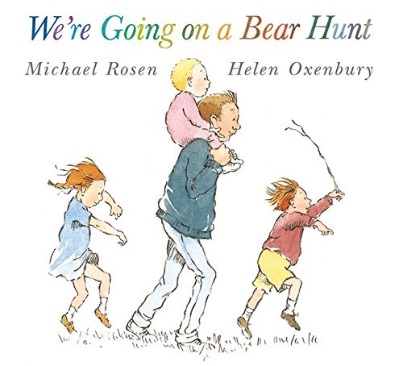                                                   Term Plans 2021Literacy and CommunicationSign, listen and respond to Bear Hunt Sensory Story – See Session plan for differentiation/activities Engaging with a story book, Tuesday focused activities - See individual plansELKLAN questioning Singing and signingIndividual SALT programmes Social SkillsICT programmes - beep beep, HelpKidzLearn, LightboxFMS, mark making, OT programmes Cause and effect Learning objectives: To join in with a group activity To develop pre writing skills To show interest in their own lives To show interest in the lives of people who are familiar to them To trace their name -OJCognition and NumeracyThursday Focused activities - See individual planBear Hunt Sensory Story – See session plan for differentiation/activities Tuesday Cookery - See session plan for differentiation/activitiesConstruction, jigsaw, playdoh, sand and water, shape sorters, cause and effect toysExploring shape and number through sensory playLearning objectives: To show an enjoyment of number rhymes and songs To join in with a group activity To complete workstation tasks supported by an adult Fine and Gross Motor Skills / Physical Activity· Monday, Wednesday, Friday Sensory Room SessionsMonday and Thursday Sensory Circuit - See individual planDaily access to Robins sensory room Friday PE sessions in the hall - See session plan for differentiation/activitiesFriday Forest SchoolDaily access to soft play sessionsDaily access to outside playOccupational Therapy - See individual OT plansFine/Gross motor activities – See activity list Access to school swings Learning objectives: To explore new environments To walk around the scool without supportTo walk around the school with support To develop my fine motor skills To make controlled movements To jump and land on two feetTo regulate by bodyPHSEBear Hunt Sensory Story – See session plan for differentiation/activities Monday and Thursday Self-Awareness Session - See session plan for differentiation/activitiesSensory Room - See session plan for differentiation/activitiesDaily input through routines - toilet skills,  putting shoes on/off, washing hands, using a knife and fork, communicating with others to get toys/ food, putting coat on/off, hanging coat up, following instructionsSee individual Care PlansSocial Skills - playing alongside and sharing equipment, eye contact, reciprocal play, taking turns, 1:1 intensive interaction sessionsDaily input through circle time & hello: responding to name; recognising peers; identifying themselves in a photo/ reflection; days of the week; turn taking. Daily hygiene - brushing teeth, washing hands/faceLearning objectives: To  understand the need to stay clean To wipe my own face To help with handwashingTo brush my teeth with support To begin to use cutlery to eat with Creative and Expressive ArtsWednesday Focused activities - See individual planBear Hunt Sensory Story – See session plan for differentiation/activities Monday and Thursday Self-Awareness Session - See session plan for differentiation/activitiesSensory Room - See session plan for differentiation/activitiesSinging and signingSongs on the whiteboard to coincide with our topicJelly and Fish, Ice and Polar Bears, Pasta Pictures, Balloons, Cotton Balls with PaintBalloons and Dinosaurs, Ice Boats, Caterpillars, Cress tights, compost, cress seedsFoot Spa, Puffy Paint, Feather Paining, Cookery, Rubbery Gloop, Spaghetti PlayCelebration ActivitiesLearning objectives: To explore musical instruments To follow directions To repeat actions that have an effectTo explore colours through printing, painting and mark making To be interested in the effect of making movements that leave marks To select appropriate toolsKnowledge and Understanding of the WorldBear Hunt Sensory Story – See session plan for differentiation/activities Monday and Thursday Self-Awareness Session - See session plan for differentiation/activitiesInvestigation of through sensory play, role play, dressing up, cooking Learning objectives: To enjoy the outside environment To explore an outdoor environment To go on a nature hunt